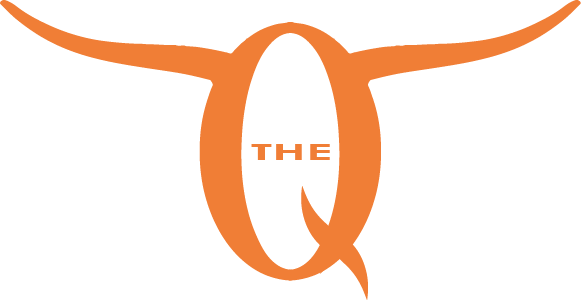 Dear Future Resident, We are very excited to welcome you to your new home at The Quarters on Campus! Contained in this letter is some important information regarding your move-in on Saturday, August 10, 2019. We ask that you carefully review this letter and abide by any scheduling and instructions provided. With your help, we can avoid a lot of confusion and make the process both enjoyable and organized. For additional questions please visit www.quartersmove.com.  Move-In DayCheck in will be located at the Quarters Leasing Office located at the corner of 2222 Rio Grande Street, directly above Pluckers Wing Bar. You will be picking up your keys. You can park your car in The Quarters Parking Garage attached to The Quarters Leasing Center for an hourly rate (Leasing Center address: 2222 Rio Grande St. Ste. 200D Austin, TX 78705). CHECK IN HOURS ARE FROM 10am-5pmWhat will I need to pick up my keys?The Leaseholder must be present and must provide/complete the following before keys may be issued. Please know that keys will not be released without all of this information completed:City of Austin Electric Account Number (Call 512-494-9400 to connect prior to August 10th). Each resident must provide this. If the account is in your roommate’s name, you will need to get the account number from them to provide to us. Proof of Renter’s Insurance i.e. declaration page. Renter’s Insurance can be purchased through our provider, eRenterPlan (www.renterslive.com) or a provider of your choice. The address on the plan must include the building address, apartment number, bedroom letter, and bed number and must have the resident’s legal name on the policy. This policy MUST be effective for the full duration of the lease agreement. We will not accept any policies that do not have these specifications. Please call or email the Leasing Center if there is any confusion with these instructions. A government issued photo ID. First month of rent paid.*Please note that there will not be a printer or copier available during the move in process. Please be prepared with copies to supply us when you come to pick up your keys or email your documents in advance to movein@quartersoncampus.com*Failure to complete the above steps will delay your move-in process and could prevent you from obtaining keysSecond Rent Installment Due September 1st . Your second rent installment is due on Saturday, September 1st, and will be considered late on Tuesday, September 4, 2019. Parking and unloadingParking and street space in West Campus is very limited so please be prepared. We recommend bringing as few vehicles as possible. The Quarters Parking Garage located at 2222 Rio Grande St. is available for vehicles that are either not carrying belongings or have successfully unloaded. Once your vehicle is unloaded, we ask that you move it immediately to The Quarters Parking Garage located at 2222 Rio Grande St. in an effort to clear the way for incoming residents. Any vehicles left unattended for an extended period of time as determined by on-site personnel, is subject to removal at the vehicle owner’s expense. Also, please know that all traffic signs must be followed. The City of Austin does not take move-in into account when they are issuing parking tickets. When using the alley to unload someone should stay with your vehicle as you could be ticketed. Your cooperation and understanding is very much appreciated.Nueces and Grayson Houses: The back alley can be used for unloading. No parking or standing will be permitted.Cameron and Montgomery Houses: There is significant frontage road that should allow for easy unloading of vehicles. In the event of heavy traffic, the alleyway behind Cameron and Montgomery is available for use. Sterling House: Unloading must take place along Pearl Street and 22nd Street.All Houses: Once your vehicle is unloaded, we ask that you move it immediately to The Quarters Garage located at 2222 Rio Grande St. in an effort to clear the way for incoming residents. We will have APD officers to help facilitate parking and maintain order. Again, your cooperation and understanding is very much appreciated. UHauls: The garages cannot accommodate Uhaul moving vehicles. Please plan accordingly for parking. FAQsShould I hire movers?If you decide to hire professional movers, The Quarters has partnered with reputable moving companies to pass along preferred rates to our residents. We work with Modesty Moving and they can be reached at melvin@modestymoving.com. 	Should I bring a dolly or tools?Yes, please bring all moving tools that you may need. We are unable to provide tools and dollies due to the large number of people moving in. Please come prepared with the necessary items to move and assemble furniture.What if I can’t move in on the 10th? We have planned, staffed and prepared to get everyone moved into their apartments on Saturday, August 11, 2019. Therefore, we would like to encourage everyone to move in on this date, as our full staff will be here to make the process easier. If you cannot move in on this date, we ask that you have someone pick up keys from us on August 10th. This allows you to save time when you are ready to move in. We need written permission from you (the resident moving in) if you want someone to pick up keys for you. To submit written permission, the resident moving in needs to email movein@quartersoncampus.com with “Move-in Key Release” in the subject line. Include the following information in your email: your full name, your building & apartment number, a picture or scanned copy of your government issued photo ID (i.e. driver’s license or passport), and the full name of the person picking up keys for you (this person needs to bring a government issued photo ID if they wish to pick up keys). If you cannot move in on August 10th and cannot have someone pick up keys for you on this date, you are welcome to move in after August 10th at your earliest convenience. Keep in mind that all qualifications on Page 1 must be met before keys will be released.What about other utilities in my apartment?Each apartment has expanded basic cable and high speed Internet included in rent. Residential water service is billed based on each apartment’s metered usage. The water charges are delayed by a month to allow for auditing, so you should expect your first water charges a month after move in. For those with roommates in their apartment unity, water and wastewater charges are equally split and charged to each roommate’s account. Water is payable to The Quarters like your monthly rental installment. To receive your monthly invoice electronically, just go to AmCoBi.com (https://ipn2.paymentus.com/cp/signup.action?client=8065676683&lang=en). Use your email address and a password of your choosing. Once you’re logged‐in, access your account by entering your account number (found on your invoice) and your service address zip code (78705).  Who do I make checks payable to?If you live in Sterling, Cameron, or Montgomery please make checks payable to West Campus Partners. 	If you live in Karnes, Nueces or Grayson please make checks payable to PLIC 0383. You can choose to pay rent online using the resident portal on www.quartersoncampus.com  (we recommend setting up auto pay, be sure to allot for monthly utility charges).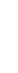 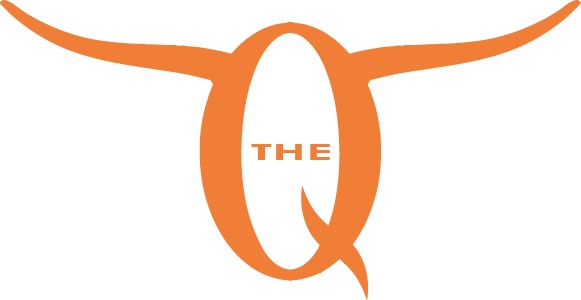 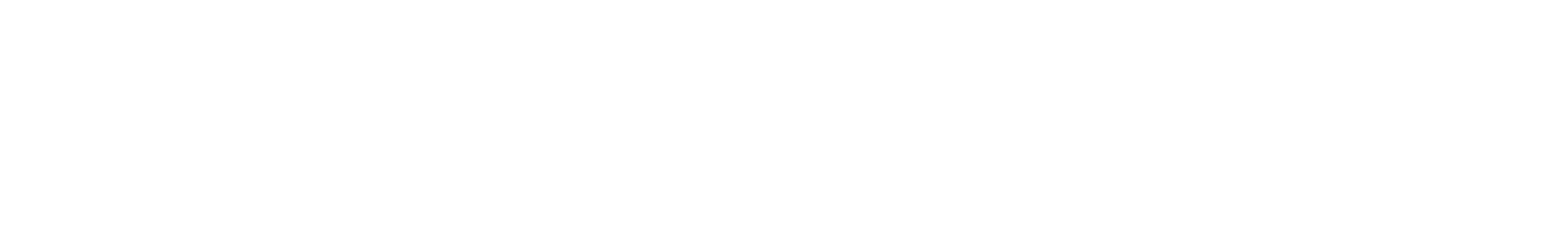 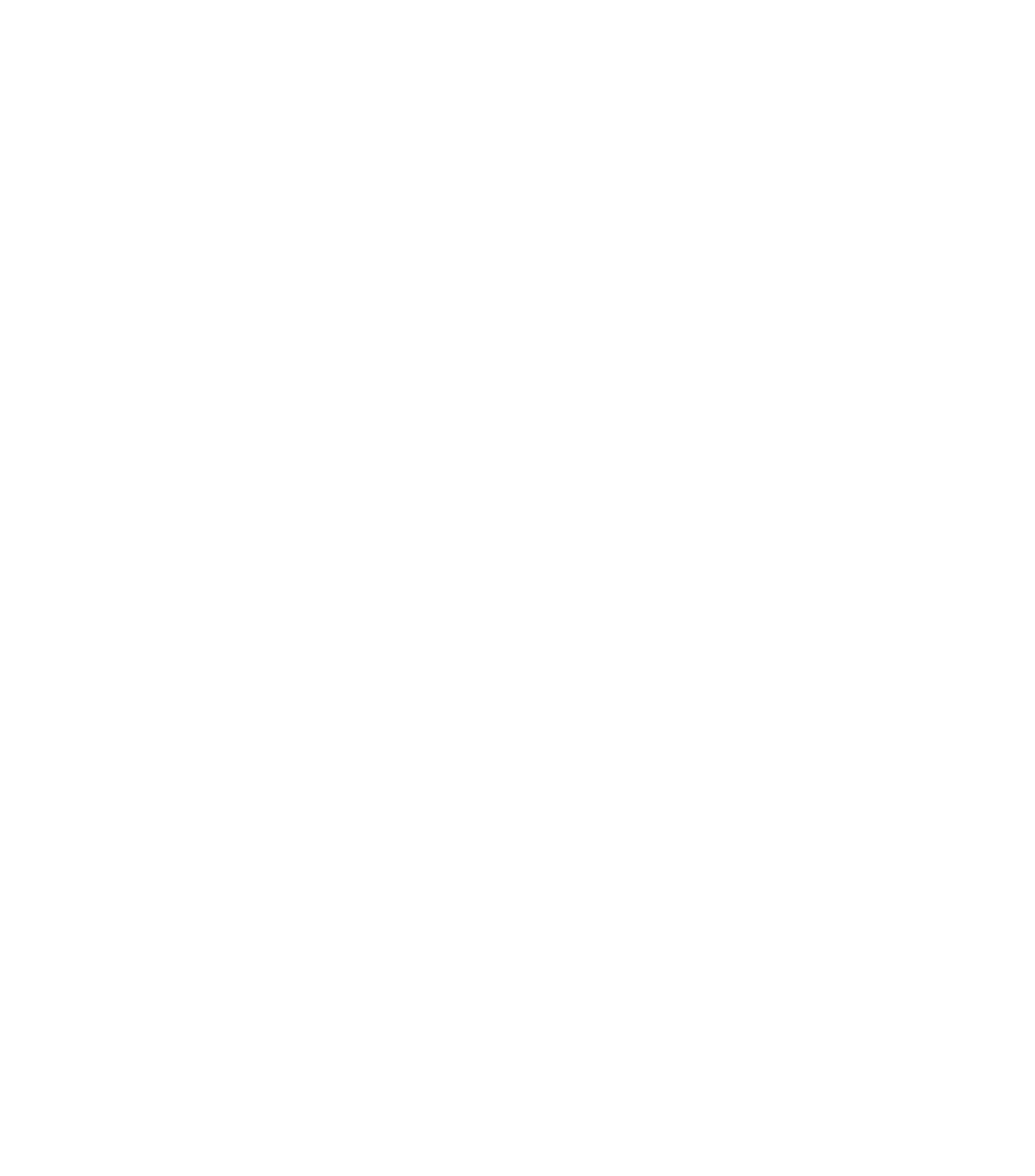 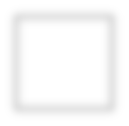 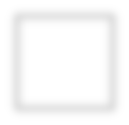 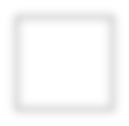 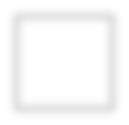 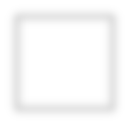 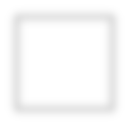 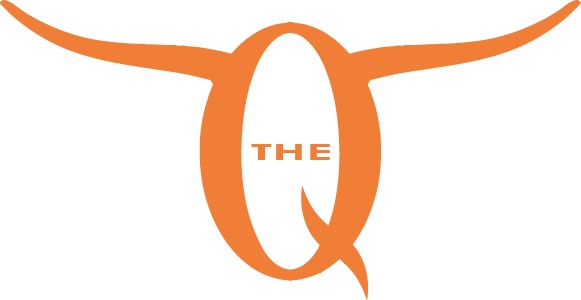 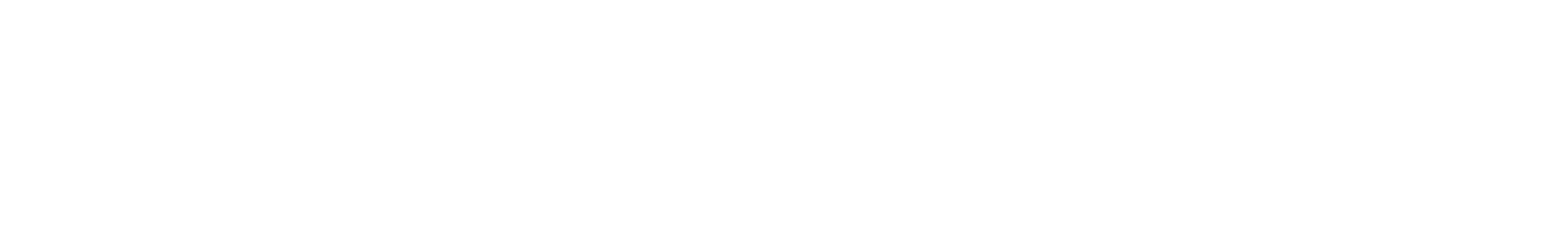 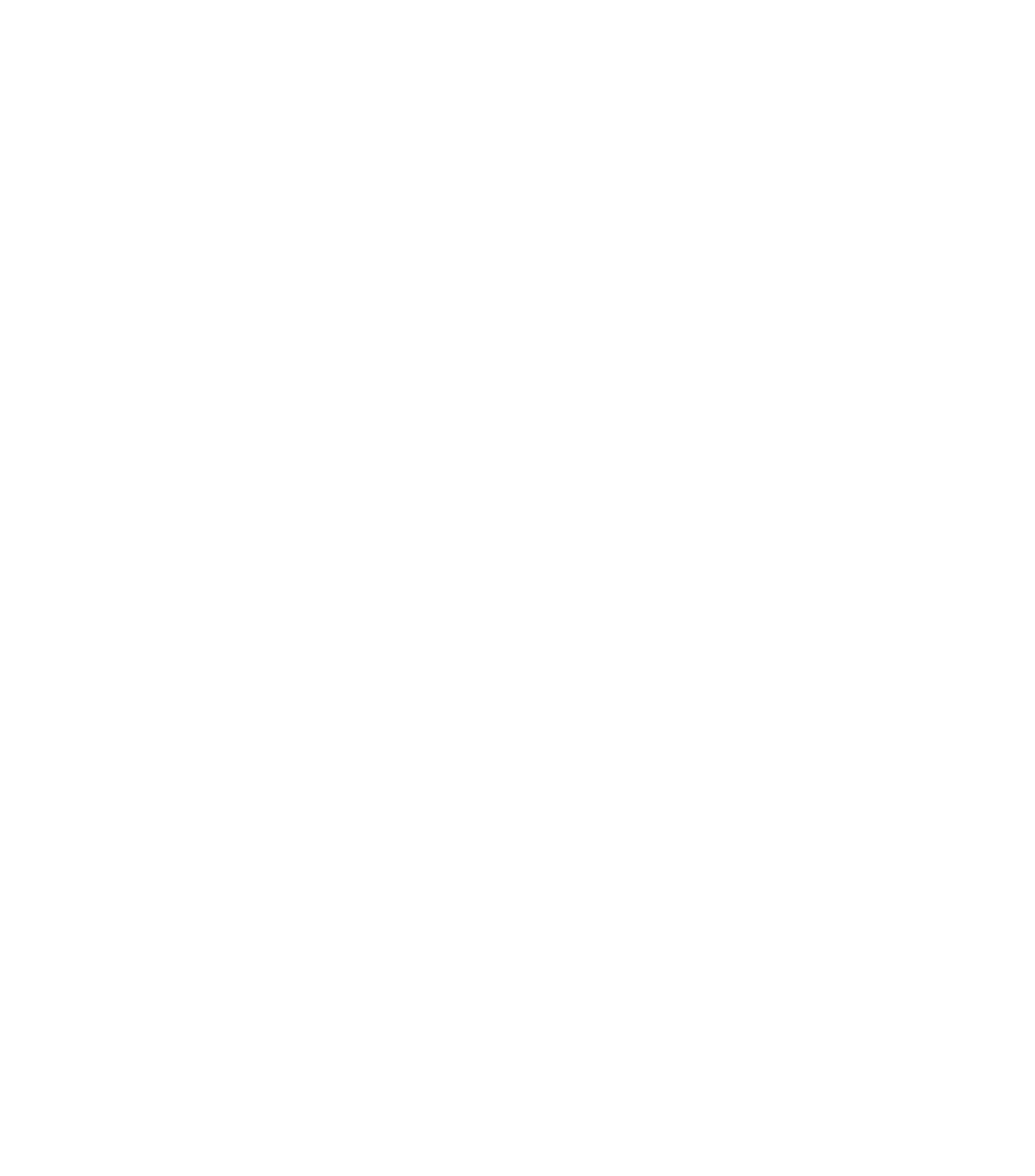 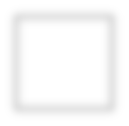 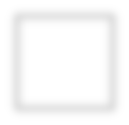 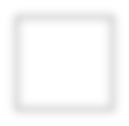 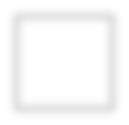 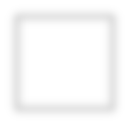 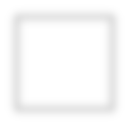 